Příloha č. 1 Kvalifikační dokumentace	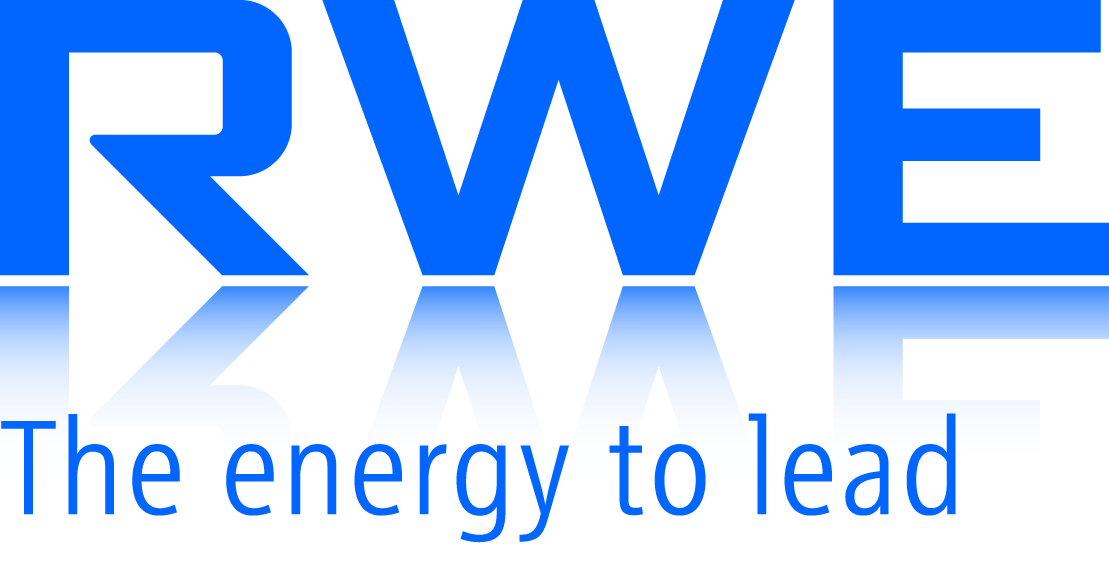 Podklady pro karotážní měření 2017 – 2019 na lokalitách PZP:Dolní DunajoviceTvrdoniceLobodiceŠtramberkTřanoviceHájeVypracoval: Ing. Peter ŽidišinDne: 27.6.2016ÚvodPředmětem této zakázky je dodávka servisů karotážní měření (dále EKM) v průběhu podzemní opravy sond (dále POS), nulových měření po POS, sezónních měření a měření MFC v průběhu let  2017 – 2019 v požadovaném rozsahu a to včetně:vypracování technologického postupu EKM pro danou sondu před zahájením prací,protokolární převzetí vrtu před zahájením prací EKM (obeznámení se s technickým stavem, vystrojením, riziky, atd. …) se záznamem do stavebního deníku, vlastní EKM dle požadavků,vypracování a předaní závěrečné správy EKM oprávněné osobě v požadované kvalitě nejpozdněji do 14 dní po EKM.Požadavky na dodavatele EKMTato zakázka bude realizována v průběhu POS,  po POS  a v případě sezonních měření v průběhu roku na sondách společnosti RWE Gas Storage s.r.o. ( http://www.rwe-gasstorage.cz/cs/mapa-zasobniku/ ) v lokalitě:PZP Dolní Dunajovice, Mikulov, Jihomoravský kraj PZP Tvrdonice, Břeclav, Jihomoravský kraj PZP Lobodice, Přerov, Olomoucky krajPZP Štramberk, Nový Jičín, Moravsko-slezský kraj PZP Třanovice, Frýdek-Místek, Moravsko-slezský krajPZP Háje, Příbram, Středočeský krajPředpokládaný objem prací: *objednatel prací si vyhrazuje právo na změnu počtu měření v danem roce na uvedených lokalitách. Uvedené množství je předpoklad, které objednatel plánuje realizovat v období 2017 – 2019. Požadavky na dodavatele servisu EKM v průběhu POS minimálně 14 dní před zahájením EKM bude dodavatelem servisu EKM předložen objednavateli technologický postup upravený dle požadavků pro danou sondu/nebo skupinu sond, upravený technologicky postup EKM musí byt objednavatelem odsouhlasený, před zahájením EKM na sondě/vrtu bude sonda/vrt protokolárně přebrána od zhotovitele POS, zhotovitel POS obeznámí dodavatele EKM o technickém stavu sondy/vrtu, vystrojení sondy, možných komplikaci popřípadě postupu řešení možných komplikací a riziky. EKM musí byt prováděno tak, aby bylo možné kdykoli uzavřít sondu v průběhu EKM tzn. EKM bude prováděno s použitím kabelového preventru a lubrikační hlavy. V případech, kde použití lubrikační hlavy není technický možné, bude EKM prováděno jen s použitím kabelového preventu po odsouhlasení objednatele.dodavatel servisu EKM je povinen před zahájením prací, otestovat použité zařízení (BOP, lubrikační nadstavec) na očekávaný tlak na sondě po dobu min. 5 min.    dodavatel servisu EKM zajistí interpretaci dat po měřeni pro lokality Lobodice, Štramberk a Třanovice,vypracování a předání závěrečné zprávy objednateli nejpozdněji do 14 dní po EKM v českém jazyku, 2x tištěná forma, 2x CD,naměřená data po EKM budou bezodkladně po změření na sondě odeslaná v elektronické formě (TXT, LAS, STG) pí. Mgr. Petře Valentové na mail: petra.valentova@rwe.cz     Požadavky na dodavatele servisu EKM Sezonní měření a Nulové měření po POSminimálně 14 dní před zahájením EKM bude dodavatelem servisu EKM předložen objednavateli technologický postup upravený dle požadavků pro danou sondu/nebo skupinu sond, upravený technologicky postup EKM musí byt objednavatelem odsouhlasený,před zahájením EKM na sondě/vrtu bude sonda/vrt protokolárně přebrána od oprávněné osoby objednavatele,EKM „ Sezonní měření“/„Nulové měření po POS“ bude prováděno s použitím lubrikační hlavy a kabelového preventru,dodavatel servisu EKM je povinen před zahájením prací, otestovat použité zařízení (BOP, lubrikační nadstavec) na očekávaný tlak na sondě po dobu min. 5 min.    u sond, kde bude instalovaný PPBV (podpovrchový bezpečnostní ventil) popř. PBV (povrchový bezpečnostní ventil) pracovníci servisu EKM nahlásí tlak PPBV a PBV na velín příslušného PZP před zahájením prací,data po EKM budou předána pí. Mgr. Petře Valentové ve formátu (TXT, LAS, STG) nejpozději do 5 pracovních dnů po měření.  Povinnosti objednavatele servisu EKMobjednavatel EKM zašle 1 x ročně (vždy na počátku roku), na základě výzvy dodavatele EKM, předběžný požadavek na EKM pro daný rok dodavateli servisu EKM, objednavatel EKM minimálně 14 dní před zahájením prací informuje dodavatele servisu EKM  o termínu měření, minimálně 48 hodin před zahájením prací, objednavatel (mailem nebo telefonicky) vyzve dodavatele EKM k mobilizaci, objednavatel zajistí interpretátora pro EKM v průběhu POS, Nulové měření a Sezonní měření. Ostatní požadavkyv technologickém postupu EKM budou uvedené všechna zařízení, které budou při EKM používaná, taktéž v technologickém postupu bude protokol o platné tlakové zkoušce kabelového preventra a záznam z poslední kontroly závitu lubrikační hlavy, tlakovou zkoušku kabelového preventra požadujeme 1 x za 6 měsíců v dílenských podmínkách, kontrolu závitů lubrikační hlavy a ucpávek požadujeme 1 x za 6 měsíců – protokoly z tlakových zkoušek je dodavatel servisu EKM povinen dodat/zaslat nejpozději do 30/1/ daného roku mailem na adresu: peter.zidisin@rwe.cz.dodavatel servisu EKM je povinen vést knihu údržby používaných zařízení při EKM měření – objednatel má právo si tuto knihu údržby vyžádat k nahlédnutí. minimální účtovaný úsek měření je 50 m tzn., že v případě když EKM je prováděné na intervalu kratším jak je úsek 50 m, účtovat se bude délka 50 m,závěrečná zpráva bude obsahovat minimálně kartogramy z jednotlivých měření s popisem podmínek, při kterých bylo realizované měření (tlak na ústí, tlak v medzikružích), popis a schematický nákres použitých karotážních sond, textovou zprávu a CD nosič se zprávou a všemi naměřenými daty ve formátu TXT., LAS., STG. dodavatel servisu EKM pro 2017 – 2019 bude vycházet pro jednotlivé měření z ceníků (viz příloha č. 1), který bude zhotovitelem EKM vypracován pro toto výběrové řízení,uvedené intervaly měření v příloze č. 1 jsou referenčními hloubkami pro dany PZP a budou sloužit pro vyhodnocení tohoto tendru,objednavatel servisu EKM si vyhrazuje právo na změnu hloubky/intervalu měření. V případě změny intervalu a délky EKM, se budu ceny účtovat podle jednotkových cen uvedených v příloze č. 1. Požadavky na personál: minimálně 3 let praxe u všech operátorů a operátorů obsluhujícího vrátek při operacích EKM.Tendrová dokumentacePro posouzení nabídek na servis EKM pro 2017 – 2019, bude zájemcem dodána tato dokumentace:rozpis používaného technického zařízeni při EKM, podle přílohy č. 2 Výzvy, rozpis ceny dle jednotlivých metod EKM, doprava, náklady na personál, náklady na zařízení, ostatní…viz příloha č. 1, výpis z obchodního rejstříku,oprávnění k činnosti,osvědčení závodního,osvědčení bezpečnostního technika,osvědčení banského projektanta,čestné prohlášení o porozumění výzvyPředání závěreční zprávy Závěrečná zpráva po EKM včetně všech náležitostí, bude předána oprávněné osobě objednavatele pí. Mgr. Petře Valentové (v digitální formě včetně naměřených dat) a místnímu geologovi/technikovi daného PZP:Na PZP Dolní Dunajovice: p. Mgr. Josefovi Šedivému,Na PZP Tvrdonice: p. Ing. Jaroslavovi BeštoviPZP Lobodice: p. Františkovi DočkaloviPZP Štramberk: p. Ing. Vítězslavovi StejskaloviPZP Třanovice: p. Ing. Miroslavovi ProkopoviNa PZP Háje: p. Ondrejovi FalcníkoviLokalitaRokMěření při POS a Nulové měřeníB) Sezonní měřeníC) MFC měřeníDolní Dunajovice2017686Dolní Dunajovice2018686Dolní Dunajovice2019686Tvrdonice20179109Tvrdonice20185195Tvrdonice20195245Lobodice2017292Lobodice20184104Lobodice2019494Štramberk20170200Štramberk2018262Štramberk20192132Třanovice20173143Třanovice20182122Třanovice20193143Háje2017050Háje2018000Háje2019050